МУНИЦИПАЛЬНОЕ БЮДЖЕТНОЕ  ДОШКОЛЬНОЕ ОБРАЗОВАТЕЛЬНОЕ УЧРЕЖДЕНИЕдетский сад «БЕРЕЗКА»Занятие педагога-психолога с детьми средней группы детского сада «Дружба начинается с улыбки».Педагог-психолог:Масякина И.В.Цель:  формирование дружеских взаимоотношений в группе, сплочение детского коллектива. 
Задачи:1. Обобщить и расширить знания детей о таких понятиях как «друг», «дружба».2. Познакомить детей с эмоциями  и качествами человека, помогающими и мешающими дружбе. 3. Развивать способность понимать эмоциональное состояние другого человека и адекватно выражать свое.        4.  Познакомить детей с правилами дружеских отношений.          5. Добиваться усвоения детьми умений оценивать чувства и поступки других в различных ситуациях.6. Развивать коммуникативные навыки и умения.7.  Воспитывать доброжелательное отношение к  окружающим, стремление к взаимопомощи, сотрудничеству.8. Совершенствовать умение участвовать в совместной игре, работать в команде.Материалы: Картинки с изображением грустного и веселого лица, картинки мишки, зайки, ежа, качелей. Картинки сказочных героев  (положительных и отрицательных), вырезанные из жёлтой бумаги небольшие улыбающиеся смайлики (по количеству детей),  один большой улыбающийся смайлик, лист картона, на котором нарисован дом (дом из цветного картона).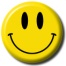 Приветствие.Дети сидят на стульчиках полукругом.Психолог: Добрый день, ребята! Предлагаю вам поприветствовать друг друга, повернитесь к соседу справа улыбнитесь, назовите его по имени и скажите, что вы рады его видеть. Затем дети дружно говорят: «Всем, всем добрый день!».Беседа о дружбе.Психолог задает вопросы детям, дети отвечают на них.	Психолог: Как вы думаете, что такое дружба? Есть ли у вас друзья? Зачем нам нужны друзья?С кем можно дружить?Каким должен быть настоящий друг?С какими ребятами хочется дружить, а с какими не хочется?Психолог: Дружба - это когда люди хотят быть вместе, когда вместе играют, общаются, не ссорятся. Дружба- это улыбки друзей. Друзья - это люди, с которыми нам интересно играть. Дружба-это когда, умеешь без крика и ссор договариваться; делиться игрушками, разговаривать вежливо и не грубить; быть внимательным (заботливым) к другу; уметь посочувствовать другу. Если радость у друга, то порадоваться вместе с ним, если беда, то вместе погрустить. Поднимите руки те, у кого есть друзья. (Дети поднимают руки). Беседа «Настроение».Психолог показывает детям 2 картинки (на одной грустное лицо, на другой веселое). Психолог задаёт детям вопросы:Ребята, посмотрите, одинаковые ли эти человечки? Чем они отличаются?Какое у вас сегодня настроение?Почему вам радостно, весело?Как вы думаете,  у какого из этих человечков много друзей?Почему вы так думаете?Психолог: Правильно, у человечка хорошее настроение, потому что у него много друзей. Поэтому он улыбается.   Игра «Моё настроение».Психолог ладошками закрывает себе лицо, предлагает детям сделать то же самое, потом просит детей открыть лицо и показать:Какое у вас лицо, когда вы:-  Съели шоколад.- Попробовали лимон.- Увидели друга.- Мама огорчена.- Друг подарил вам подарок.-  Вас наказали.- Вы с друзьями играете на прогулке.- Когда друг вам улыбнулся.Психолог: Молодцы! Видите, какие счастливые лица были у всех, когда я задавала вопросы про друзей, потому что дружба начинается с улыбки, с хорошего настроения.Хмурый мишка.Психолог: А сейчас ребята я познакомлю вас с мишкой. Психолог достает картинку мишки.Психолог: Хмурый мишка – шалунишка по лесу идет, Никого не замечая, песенку поет.Он рычит, он ворчит, топает ногами.Почему наш мишка злойМы не знаем сами? Психолог задаёт детям вопросы:Ребята, а как вы думаете, почему Мишка хмурый и злой?Почему с ним никто не хочет дружить?	Как мишке можно помочь?Ребята, вы хотите научить Мишку дружить?Игра «Хорошо - плохо».Для начала мы поиграем с вами в игру «Хорошо – плохо». Слушаем правила игры. Я буду  произносить поступки людей. Если поступок хороший - хлопайте в ладоши, если плохой – молчите. ( Психолог называет поступки:  «ссориться, помогать другим, драться, мириться, здороваться при встрече, хвастаться, просить прощения, жадничать, делиться, обзываться, говорить приятные слова, быть вежливым,  грубить, уступать»).Правила дружбы. Психолог:  Ребята, мы с вами только что поиграли в игру «Хорошо - плохо». И в игре было ПРАВИЛО: «Если поступок хороший - хлопайте в ладоши, если плохой – молчите». А в дружбе, как и в игре, тоже есть правила. Давайте познакомим мишку с правилами дружбы. Как нужно правильно дружить?Дети:…(ответы детей).Психолог: Ребята, бывает ли такое, что вы ссоритесь? Из-за чего чаще всего возникают ссоры? Дети: …(ответы детей).Психолог: Итак, самая частая причина ссор, когда вы не можете поделить что-то. Я знаю историю, как Мишка с ежиком поссорились. Ребята, а вы хотите ее услышать? (Психолог показывает картинки Мишки, ежа и качелей.)Психолог: В тихом лесу, средь кустов и дорожек,Жили два друга - Мишка и ЁжикКак-то они на прогулку пошлиИ на поляне качели нашли.Ёжик навстречу качелям шагнулМишка качели к себе потянулМишка: «Я первый! » Ёжик: «Нет, я! »Не уступают друг другу друзья.Мишка обиделся: «Значит ты Ёж,Как друг мне совсем не хорош! ».Психолог задает детям вопросы: Что произошло, что друзья не поделили?Почему Мишка решил не дружить с Ёжиком?Ребята, а как вы думаете, ссориться с другом – это хорошо или плохо?Почему плохо ссориться? Психолог: Запомни Мишка первое правило дружбы: Не ссорься с друзьями, старайся играть дружно. (психолог показывает знак № 1).Психолог: Как помирить Мишку и Ежика? Как быть, если качели одни, а друзей двое?Дети:…(ответы детей).Психолог: Давайте ещё раз я расскажу историю, ну уже с весёлым, добрым концом, когда Мишка и ёжик договорились.В тихом лесу, средь кустов и дорожек,Жили два друга Мишка и ЁжикКак-то они на прогулку пошлиИ на поляне качели нашли.Ёжик на встречу качелям шагнулМишка качели к себе потянулМишка сказал: «Покачаю тебя,мы ведь с тобою Ёжик друзья».Психолог: Итак, что нужно делать, чтобы не ссориться?Дети: Уступать, делиться.Психолог: Мишка, запомни второе правило дружбы: Уметь договариваться. Умей уступать. (Психолог показывает знак № 2). Ребята, а когда вы уступаете своим друзьям?Дети: …(ответы детей)Динамическая пауза «Если есть хороший друг»Настроение упало, дело валится из рук (дети стоят лицом друг к другу, руки вверх, постепенно опускают руки)Но еще не все пропало (грозят друг другу пальчиком)Если есть хороший друг (хлопают в ладоши)С делом справимся вдвоем (берутся за руки)С облегчением вздохнем (вздыхают)Настроение поднимаем (поднимают руки вверх)И от пыли отряхнем (отряхиваются от пыли. Улыбаются друг другу) .Психолог: Ребята, я вам расскажу сейчас другую историю, послушайте внимательно.Нес однажды Зайка ловкийКорзину полную морковки.Была корзина не мала,Очень – очень тяжела.Ему навстречу Мишка шёл.Зайка просит: «Помоги, мне корзину донести!».«Сам неси свою корзину,Я пошел искать малину».Психолог: Как – бы в этой ситуации поступил друг?Дети: Помог бы.Психолог: Мишка, запомни третье правило дружбы: Помогай другу (Психолог показывает знак  № 3).Психолог: Ребята, а вы помогаете своим друзьям? Как помогаете?Психолог: Вот такие простые правила, Мишенька, соблюдают дети нашей группы, и если ты их запомнишь, то у тебя будет много добрых и верных друзей.Мишка: Спасибо ребята, что научили меня дружить и рассказали мне о правилах дружбы. Я обязательно подружусь в лесу со всеми зверями.Психолог: Ребята, давайте еще раз напомним Мишке, как звучат правила дружбы:Дети:1. Не ссориться с друзьями,  играть дружно. 2. Уметь договариваться, уступать, делиться.3. Помогать другу. Психолог: И вы, ребята, никогда не забывайте эти правила! Какие бы еще правила вы сюда добавили, ребята?Дети: … (ответы детей). Уметь попросить прощения, если был не прав, быть вежливым и т.д.Игра «Да-да-да, нет-нет-нет».Психолог: Ребята, вы знаете, какими  должны быть настоящие друзья? Сейчас мы это проверим. Я буду задавать вопросы, а вы отвечайте: «да-да-да» или «нет-нет-нет». Попробуем?Будем крепко мы дружить?Да-да-да!Нашей дружбой дорожить?Да-да-да!Мы научимся играть?Да-да-да!Другу будем помогать?Да-да-да!Друга нужно разозлить?Нет-нет-нет!А улыбку подарить?Да-да-да!Друга стоит обижать?Нет-нет-нет!Ну а споры разрешать?Да-да-да!Чай с друзьями будем пить?Да-да-да!Будем крепко мы дружить?Да-да-да!Игра «Подружись со сказочным героем».Психолог: Ребята, я буду вам по очереди показывать картинки персонажей из разных  сказок и мультфильмов. Все они с различными характерами и поступками. Если вы бы хотели бы дружить с героем, которого я покажу, поднимайте руку, если не хотели бы – не поднимайте. Психолог по одной показывает картинки с героями (Золушка, Дюймовочка, Буратино, Баба- Яга, кот Леопольд, кощей Бессмертный, змей Горыныч, Лунтик). После показа каждой картинки психолог спрашивает у детей, почему бы они хотели/не хотели дружить со сказочным героем. Психолог: А почему вы не выбрали этих героев? (показывает картинки отрицательных героев, которых дети не выбрали). Дети:  … ( ответы детей).Психолог: А со злыми, жадными, недружелюбными персонажами сказок никто дружить не захотел. Для того, чтобы с нами хотели дружить, нам нужно обладать хорошими качествами. Быть добрыми, веселыми, честными, готовыми прийти на помощь. Но и с отрицательными героями можно подружиться, но нужно научить их быть добрыми, не совершать плохих поступков и научить их правилам дружбы.  Игра  « Подари улыбку».Психолог показывает детям большой  улыбающийся смайлик.  Психолог: Вам нужно по очереди передавать смайлик своему соседу со словами: «Мне нравиться с тобой дружить, потому что ты …..( какой?) и называть качество соседа».Психолог:  Молодцы ребята, я узнала, что вы все добрые, вежливые, красивые, веселые.  Значит, вы умеете дружить, и в вашей группе живет улыбка.  Дом дружбы. Психолог каждому из ребят выдает по маленькому смайлику и предлагает каждому приклеить свой смайлик на общий лист, на котором нарисован дом.Психолог: Вот такой дом дружбы у нас с вами получился, на котором все рядом друг с другом, улыбаются и у всех хорошее настроение. Этот дом я оставлю в вашей группе, чтобы он напоминал вам о нашем занятии и о правилах дружбы.Итог занятия. Ребята дружба начинается с улыбки. Попрощаемся  мы сегодня с вами улыбкой. Повернитесь к своему соседу справа и улыбнитесь.